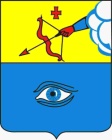 ПОСТАНОВЛЕНИЕ__07.09.2022___                                                                                        № __17/44__ г. ГлазовО внесении изменений в реестр мест (площадок) накоплениятвердых коммунальных отходов  на территории муниципального образования «Город Глазов», утвержденный постановлением Администрации города Глазова от 28.12.2018 № 17/68Руководствуясь Федеральным законом от  06.10.2003 № 131-ФЗ «Об общих принципах организации местного самоуправления в Российской Федерации», статьей 13.4 Федерального закона от 24.06.1998 № 89-ФЗ «Об отходах производства и потребления», постановлением  Правительства Российской Федерации  от 31.08.2018 № 1039 «Об утверждении Правил обустройства мест (площадок) накопления  твердых коммунальных отходов и ведения  их реестра», в связи с принятием приказов начальника управления жилищно-коммунального хозяйства, наделенного правами юридического лица Администрации города Глазова от 31.08.2022 г. № 52 и № 53  «О включении сведений о месте (площадке) накопления твердых коммунальных отходов в реестр»П О С Т А Н О В Л Я Ю:	Внести в реестр мест (площадок) накопления твердых коммунальных отходов на территории муниципального образования «Город Глазов», утвержденный постановлением Администрации города Глазова от 28.12.2018 № 17/68, изменение, дополнив его пунктами 541- 592 согласно Приложению № 1 к настоящему постановлению.Настоящее постановление подлежит официальному опубликованию в средствах массовой информации и на официальном сайте муниципального образования «Город Глазов» в информационно-телекоммуникационной сети «Интернет».Контроль за исполнением настоящего постановления возложить на заместителя Главы Администрации города Глазова по вопросам строительства, архитектуры и жилищно-коммунального хозяйства С.К. Блинова.Администрация муниципального образования «Город Глазов» (Администрация города Глазова) «Глазкар» муниципал кылдытэтлэн Администрациез(Глазкарлэн Администрациез)Глава города ГлазоваС.Н. КоноваловПриложение №1 к ПостановлениюАдминистрации города Глазоваот _07.09.2022_№_17/44_Приложение №1 к ПостановлениюАдминистрации города Глазоваот _07.09.2022_№_17/44_Приложение №1 к ПостановлениюАдминистрации города Глазоваот _07.09.2022_№_17/44_Приложение №1 к ПостановлениюАдминистрации города Глазоваот _07.09.2022_№_17/44_Приложение №1 к ПостановлениюАдминистрации города Глазоваот _07.09.2022_№_17/44_Приложение №1 к ПостановлениюАдминистрации города Глазоваот _07.09.2022_№_17/44_Приложение №1 к ПостановлениюАдминистрации города Глазоваот _07.09.2022_№_17/44_Приложение №1 к ПостановлениюАдминистрации города Глазоваот _07.09.2022_№_17/44_Приложение №1 к ПостановлениюАдминистрации города Глазоваот _07.09.2022_№_17/44_Приложение №1 к ПостановлениюАдминистрации города Глазоваот _07.09.2022_№_17/44_Приложение №1 к ПостановлениюАдминистрации города Глазоваот _07.09.2022_№_17/44_Приложение №1 к ПостановлениюАдминистрации города Глазоваот _07.09.2022_№_17/44_Приложение №1 к ПостановлениюАдминистрации города Глазоваот _07.09.2022_№_17/44_№ п/пМесто нахождения мест (площадок) накопления твердых коммунальных отходов Место нахождения мест (площадок) накопления твердых коммунальных отходов Место нахождения мест (площадок) накопления твердых коммунальных отходов Место нахождения мест (площадок) накопления твердых коммунальных отходов Технические характеристики мест (площадок) накоплениятвердых коммунальных отходовТехнические характеристики мест (площадок) накоплениятвердых коммунальных отходовТехнические характеристики мест (площадок) накоплениятвердых коммунальных отходовТехнические характеристики мест (площадок) накоплениятвердых коммунальных отходовТехнические характеристики мест (площадок) накоплениятвердых коммунальных отходовСобственники мест (площадок) накопления твердых коммунальных отходовИсточники образования твердых коммунальных отходовПериодичность вывозаУлица№ домаАдрес схемы размещения мест (площадок) накопления твердых коммунальных отходов: https://yandex.ru/maps/?um=constructor%3Ae06508c4aac5a6fd83d213dedae67ca55fcabb5081def69c3ade747732e34fa7&source=constructorLinkАдрес схемы размещения мест (площадок) накопления твердых коммунальных отходов: https://yandex.ru/maps/?um=constructor%3Ae06508c4aac5a6fd83d213dedae67ca55fcabb5081def69c3ade747732e34fa7&source=constructorLinkВид места (площадки)Используемое покрытие Площадь, м2Количество размещенных контейнеров,(количество планируемых к размещению контейнеров)Объем контейнера, м3Собственники мест (площадок) накопления твердых коммунальных отходовИсточники образования твердых коммунальных отходовПериодичность вывозаУлица№ домаДолготаШиротаВид места (площадки)Используемое покрытие Площадь, м2Количество размещенных контейнеров,(количество планируемых к размещению контейнеров)Объем контейнера, м3Собственники мест (площадок) накопления твердых коммунальных отходовИсточники образования твердых коммунальных отходовПериодичность вывоза541К.Маркса14аX58,13714Y52,67629площадкабетон2,2510,75МАУ СКК «Прогресс»Основной государственный регистрационный номер(ОГРН) 1021801094480427620, Удмуртская Республика, г.Глазов, ул.Кирова,38Ул.К.Маркса,14аРаз в неделю542Кировская2аX58,140772Y52,0607319площадкабетон4,520,75Администрация муниципального образования «Город Глазов» основной государственный регистрационный номер  (ОГРН) 1021801092170427620, Удмуртская Республика, г. Глазов, ул. Динамо, 6Мкр Сыгаежедневно543Кировская32X58,139912Y52,600178площадкабетон4,520,75Администрация муниципального образования «Город Глазов» основной государственный регистрационный номер  (ОГРН) 1021801092170427620, Удмуртская Республика, г. Глазов, ул. Динамо, 6Мкр Сыгаежедневно544Авиационная 59X58,141756Y52,588607площадкабетон4,520,75Администрация муниципального образования «Город Глазов» основной государственный регистрационный номер  (ОГРН) 1021801092170427620, Удмуртская Республика, г. Глазов, ул. Динамо, 6Мкр Сыгаежедневно545Удмуртская14X58,139000Y52,599594площадкабетон4,520,75Администрация муниципального образования «Город Глазов» основной государственный регистрационный номер  (ОГРН) 1021801092170427620, Удмуртская Республика, г. Глазов, ул. Динамо, 6Мкр Сыгаежедневно546Пер.Сиреневый4X58,134311Y52,594411площадкабетон4,520,75Администрация муниципального образования «Город Глазов» основной государственный регистрационный номер  (ОГРН) 1021801092170427620, Удмуртская Республика, г. Глазов, ул. Динамо, 6Мкр Сыгаежедневно547Техническая10X58,133888Y52,593333площадкабетон4,520,75Администрация муниципального образования «Город Глазов» основной государственный регистрационный номер  (ОГРН) 1021801092170427620, Удмуртская Республика, г. Глазов, ул. Динамо, 6Мкр Сыгаежедневно548Удмуртская46X58,133907Y52,599387площадкабетон4,520,75Администрация муниципального образования «Город Глазов» основной государственный регистрационный номер  (ОГРН) 1021801092170427620, Удмуртская Республика, г. Глазов, ул. Динамо, 6Мкр Сыгаежедневно549Кировская66X58,140017Y52,594006площадкабетон4,520,75Администрация муниципального образования «Город Глазов» основной государственный регистрационный номер  (ОГРН) 1021801092170427620, Удмуртская Республика, г. Глазов, ул. Динамо, 6Мкр Сыгаежедневно550Сибирская56аX58,131821Y52,687260площадкабетон4,510,75Администрация муниципального образования «Город Глазов» основной государственный регистрационный номер  (ОГРН) 1021801092170427620, Удмуртская Республика, г. Глазов, ул. Динамо, 6Мкр Никольскийежедневно551Сибирская 125X58,126565Y52,708470площадкабетон4,510,75Администрация муниципального образования «Город Глазов» основной государственный регистрационный номер  (ОГРН) 1021801092170427620, Удмуртская Республика, г. Глазов, ул. Динамо, 6Мкр Никольскийежедневно552Сибирская140X58,123942Y52,711003площадкабетон4,510,75Администрация муниципального образования «Город Глазов» основной государственный регистрационный номер  (ОГРН) 1021801092170427620, Удмуртская Республика, г. Глазов, ул. Динамо, 6Мкр Никольскийежедневно553Сибирская109X58,126931Y52,703152площадкабетон4,510,75Администрация муниципального образования «Город Глазов» основной государственный регистрационный номер  (ОГРН) 1021801092170427620, Удмуртская Республика, г. Глазов, ул. Динамо, 6Мкр Никольскийежедневно554Торфяная6X58,131137Y52,691132площадкабетон4,510,75Администрация муниципального образования «Город Глазов» основной государственный регистрационный номер  (ОГРН) 1021801092170427620, Удмуртская Республика, г. Глазов, ул. Динамо, 6Мкр Никольскийежедневно555Юкаменская2X58,133613Y52,658209площадкабетон4,511,1Администрация муниципального образования «Город Глазов» основной государственный регистрационный номер  (ОГРН) 1021801092170427620, Удмуртская Республика, г. Глазов, ул. Динамо, 6Мкр Южныйежедневно556Попова-КолхознаяX58,125325Y52,654337площадкабетон4,511,1Администрация муниципального образования «Город Глазов» основной государственный регистрационный номер  (ОГРН) 1021801092170427620, Удмуртская Республика, г. Глазов, ул. Динамо, 6Мкр ЮжныйЕжедневно557Циолковского16X58,125358Y52,656493площадкабетон4,511,1Администрация муниципального образования «Город Глазов» основной государственный регистрационный номер  (ОГРН) 1021801092170427620, Удмуртская Республика, г. Глазов, ул. Динамо, 6Мкр ЮжныйЕжедневно558Пионерская-ВтораяX58,125990Y52,671576площадкабетон4,511,1Администрация муниципального образования «Город Глазов» основной государственный регистрационный номер  (ОГРН) 1021801092170427620, Удмуртская Республика, г. Глазов, ул. Динамо, 6Мкр ЮжныйЕжедневно559Колхозная86X58,124650Y52,672528площадкабетон4,511,1Администрация муниципального образования «Город Глазов» основной государственный регистрационный номер  (ОГРН) 1021801092170427620, Удмуртская Республика, г. Глазов, ул. Динамо, 6Мкр ЮжныйЕжедневно560Драгунова-ШестаяX58,125211Y52,679086площадкабетон4,511,1Администрация муниципального образования «Город Глазов» основной государственный регистрационный номер  (ОГРН) 1021801092170427620, Удмуртская Республика, г. Глазов, ул. Динамо, 6Мкр ЮжныйЕжедневно561Городское кладбище (Красногорский тракт)X58,103778Y52,707579площадкабетон4,520,75Администрация муниципального образования «Город Глазов» основной государственный регистрационный номер  (ОГРН) 1021801092170427620, Удмуртская Республика, г. Глазов, ул. Динамо, 6Мкр ЮжныйПо заявке562Драгунова46X58,126627Y52,683083площадкабетон4,511,1Администрация муниципального образования «Город Глазов» основной государственный регистрационный номер  (ОГРН) 1021801092170427620, Удмуртская Республика, г. Глазов, ул. Динамо, 6Мкр Южныйежедневно563Десятая2X58,125681Y52,687952площадкабетон4,511,1Администрация муниципального образования «Город Глазов» основной государственный регистрационный номер  (ОГРН) 1021801092170427620, Удмуртская Республика, г. Глазов, ул. Динамо, 6Мкр Южныйежедневно564Красноармейская33X58,120990Y52,676040площадкабетон4,511,1Администрация муниципального образования «Город Глазов» основной государственный регистрационный номер  (ОГРН) 1021801092170427620, Удмуртская Республика, г. Глазов, ул. Динамо, 6Мкр Южныйежедневно565Пер.Транспортный14X58,122801Y52,674289площадкабетон4,511,1Администрация муниципального образования «Город Глазов» основной государственный регистрационный номер  (ОГРН) 1021801092170427620, Удмуртская Республика, г. Глазов, ул. Динамо, 6Мкр Южныйежедневно566Пионерская-ПерваяX58,126109Y52,670642площадкабетон4,511,1Администрация муниципального образования «Город Глазов» основной государственный регистрационный номер  (ОГРН) 1021801092170427620, Удмуртская Республика, г. Глазов, ул. Динамо, 6Мкр Южныйежедневно567Колхозная-ПавловаX58,124778Y52,658128площадкабетон4,511,1Администрация муниципального образования «Город Глазов» основной государственный регистрационный номер  (ОГРН) 1021801092170427620, Удмуртская Республика, г. Глазов, ул. Динамо, 6Мкр Южныйежедневно568Новое городское кладбище (Красногорский тракт)X58,105167Y52,701217площадкабетон940,75Администрация муниципального образования «Город Глазов» основной государственный регистрационный номер  (ОГРН) 1021801092170427620, Удмуртская Республика, г. Глазов, ул. Динамо, 6Мкр ЮжныйПо заявке569Колхозная-МенделееваX58,124816Y52,661407площадкабетон4,511,1Администрация муниципального образования «Город Глазов» основной государственный регистрационный номер  (ОГРН) 1021801092170427620, Удмуртская Республика, г. Глазов, ул. Динамо, 6Мкр Южныйежедневно570Колхозная-РабочаяX58,124802Y52,664749площадкабетон4,511,1Администрация муниципального образования «Город Глазов» основной государственный регистрационный номер  (ОГРН) 1021801092170427620, Удмуртская Республика, г. Глазов, ул. Динамо, 6Мкр Южныйежедневно571Колхозная-ТимирязеваX58,124793Y52,666015площадкабетон4,511,1Администрация муниципального образования «Город Глазов» основной государственный регистрационный номер  (ОГРН) 1021801092170427620, Удмуртская Республика, г. Глазов, ул. Динамо, 6Мкр Южныйежедневно572Солнечная1X58,142744Y52,574621площадкабетон4,511,1Администрация муниципального образования «Город Глазов» основной государственный регистрационный номер  (ОГРН) 1021801092170427620, Удмуртская Республика, г. Глазов, ул. Динамо, 6Мкр Южныйежедневно573Пер.Гвардейский2X58,119607Y52,688455площадкабетон4,511,1Администрация муниципального образования «Город Глазов» основной государственный регистрационный номер  (ОГРН) 1021801092170427620, Удмуртская Республика, г. Глазов, ул. Динамо, 6Мкр Южныйежедневно574Драгунова-Барышникова X58,127240Y52,678735площадкабетон4,511,1Администрация муниципального образования «Город Глазов» основной государственный регистрационный номер  (ОГРН) 1021801092170427620, Удмуртская Республика, г. Глазов, ул. Динамо, 6Мкр Южныйежедневно575Драгунова-ТретьяX58,127944Y52,674073площадкабетон4,511,1Администрация муниципального образования «Город Глазов» основной государственный регистрационный номер  (ОГРН) 1021801092170427620, Удмуртская Республика, г. Глазов, ул. Динамо, 6Мкр Южныйежедневно576Шевченко-Пастухова X58,123671Y52,688581площадкабетон4,511,1Администрация муниципального образования «Город Глазов» основной государственный регистрационный номер  (ОГРН) 1021801092170427620, Удмуртская Республика, г. Глазов, ул. Динамо, 6Мкр Южныйежедневно577Ф.Васильева-пер.ТрудовойX58,123258Y52,673067площадкабетон4,511,1Администрация муниципального образования «Город Глазов» основной государственный регистрационный номер  (ОГРН) 1021801092170427620, Удмуртская Республика, г. Глазов, ул. Динамо, 6Мкр Южныйежедневно578Мирная-пер.ГвардейскийX58,118533Y52,685949площадкабетон4,511,1Администрация муниципального образования «Город Глазов» основной государственный регистрационный номер  (ОГРН) 1021801092170427620, Удмуртская Республика, г. Глазов, ул. Динамо, 6Мкр Южныйежедневно579Красноармейская19X58,122122Y52,671540площадкабетон4,511,1Администрация муниципального образования «Город Глазов» основной государственный регистрационный номер  (ОГРН) 1021801092170427620, Удмуртская Республика, г. Глазов, ул. Динамо, 6Мкр Южныйежедневно580Кирова-КрыловаX58,147104Y52,620821площадкабетон4,511,1Администрация муниципального образования «Город Глазов» основной государственный регистрационный номер  (ОГРН) 1021801092170427620, Удмуртская Республика, г. Глазов, ул. Динамо, 6Мкр Западныйежедневно581Вятская 37X58,141338Y52,625097площадкабетон4,511,1Администрация муниципального образования «Город Глазов» основной государственный регистрационный номер  (ОГРН) 1021801092170427620, Удмуртская Республика, г. Глазов, ул. Динамо, 6Мкр Западныйежедневно582Вятская50X58,141832Y52,621243площадкабетон4,511,1Администрация муниципального образования «Город Глазов» основной государственный регистрационный номер  (ОГРН) 1021801092170427620, Удмуртская Республика, г. Глазов, ул. Динамо, 6Мкр Западныйежедневно 583Полевая1X58,142359Y52,616473площадкабетон4,511,1Администрация муниципального образования «Город Глазов» основной государственный регистрационный номер  (ОГРН) 1021801092170427620, Удмуртская Республика, г. Глазов, ул. Динамо, 6Мкр Западныйежедневно584Береговая 12X58,142767Y52,626615площадкабетон4,511,1Администрация муниципального образования «Город Глазов» основной государственный 1регистрационный номер  (ОГРН) 1021801092170427620, Удмуртская Республика, г. Глазов, ул. Динамо, 6Мкр Западныйежедневно585Мопра-ГоголяX58,143812Y52,622770площадкабетон4,511,1Администрация муниципального образования «Город Глазов» основной государственный регистрационный номер  (ОГРН) 1021801092170427620, Удмуртская Республика, г. Глазов, ул. Динамо, 6Мкр Западныйежедневно586Ул.Кирова-ул.ЧеховаX58,146411Y52,623696площадкабетон4,511,1Администрация муниципального образования «Город Глазов» основной государственный регистрационный номер  (ОГРН) 1021801092170427620, Удмуртская Республика, г. Глазов, ул. Динамо, 6Мкр Западныйежедневно587Чехова66X58,148268Y52,627810площадкабетон4,511,1Администрация муниципального образования «Город Глазов» основной государственный регистрационный номер  (ОГРН) 1021801092170427620, Удмуртская Республика, г. Глазов, ул. Динамо, 6Мкр Западныйежедневно588Чехова76X58,150039Y52,626013площадкабетон4,511,1Администрация муниципального образования «Город Глазов» основной государственный регистрационный номер  (ОГРН) 1021801092170427620, Удмуртская Республика, г. Глазов, ул. Динамо, 6Мкр Западныйежедневно589Вятская-Заречная (около ж/д перехода)X58,141285Y52,629041площадкабетон4,511,1Администрация муниципального образования «Город Глазов» основной государственный регистрационный номер  (ОГРН) 1021801092170427620, Удмуртская Республика, г. Глазов, ул. Динамо, 6Мкр Западныйежедневно590Кирова88X58,145812Y52,626444площадкабетон4,511,1Администрация муниципального образования «Город Глазов» основной государственный регистрационный номер  (ОГРН) 1021801092170427620, Удмуртская Республика, г. Глазов, ул. Динамо, 6Мкр Западныйежедневно591Пригородная11X58,151497Y52,702684площадкабетон4,511,1Администрация муниципального образования «Город Глазов» основной государственный регистрационный номер  (ОГРН) 1021801092170427620, Удмуртская Республика, г. Глазов, ул. Динамо, 6Мкр Западныйежедневно5922-я Набережная улицаX58,158933Y52,658008площадкабетон4,511,1Администрация муниципального образования «Город Глазов» основной государственный регистрационный номер  (ОГРН) 1021801092170427620, Удмуртская Республика, г. Глазов, ул. Динамо, 62-я Набережная улицапо заявке